Новогодняя рамка для украшения музыкального зала и групп.                                                                                 Скоро наступит Новый год. В этом году мне захотелось сделать украшение для помещений своими руками.Представляю Вам свой мастер-класс по изготовлению новогодней рамочки. Нам понадобятся:- картон- белая самоклеющаяся пленка,- вырезанные из бумаги снегири- пищевая пленка- степлер - ножницы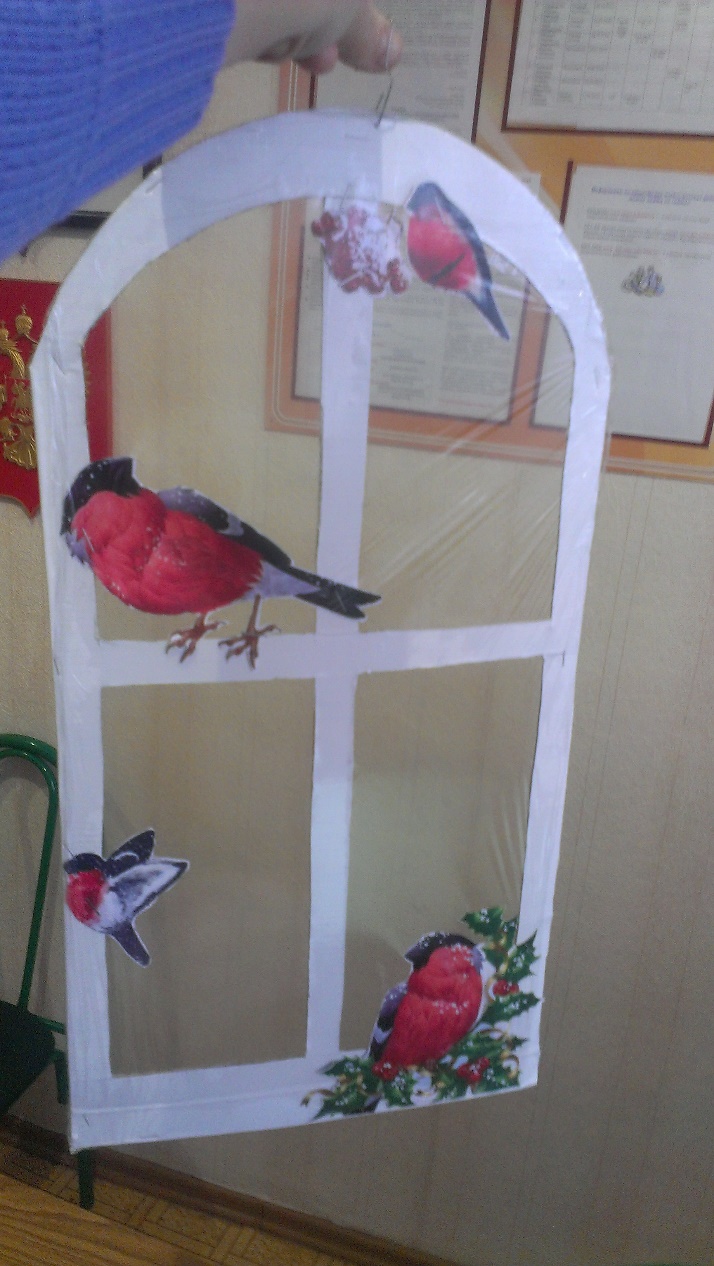 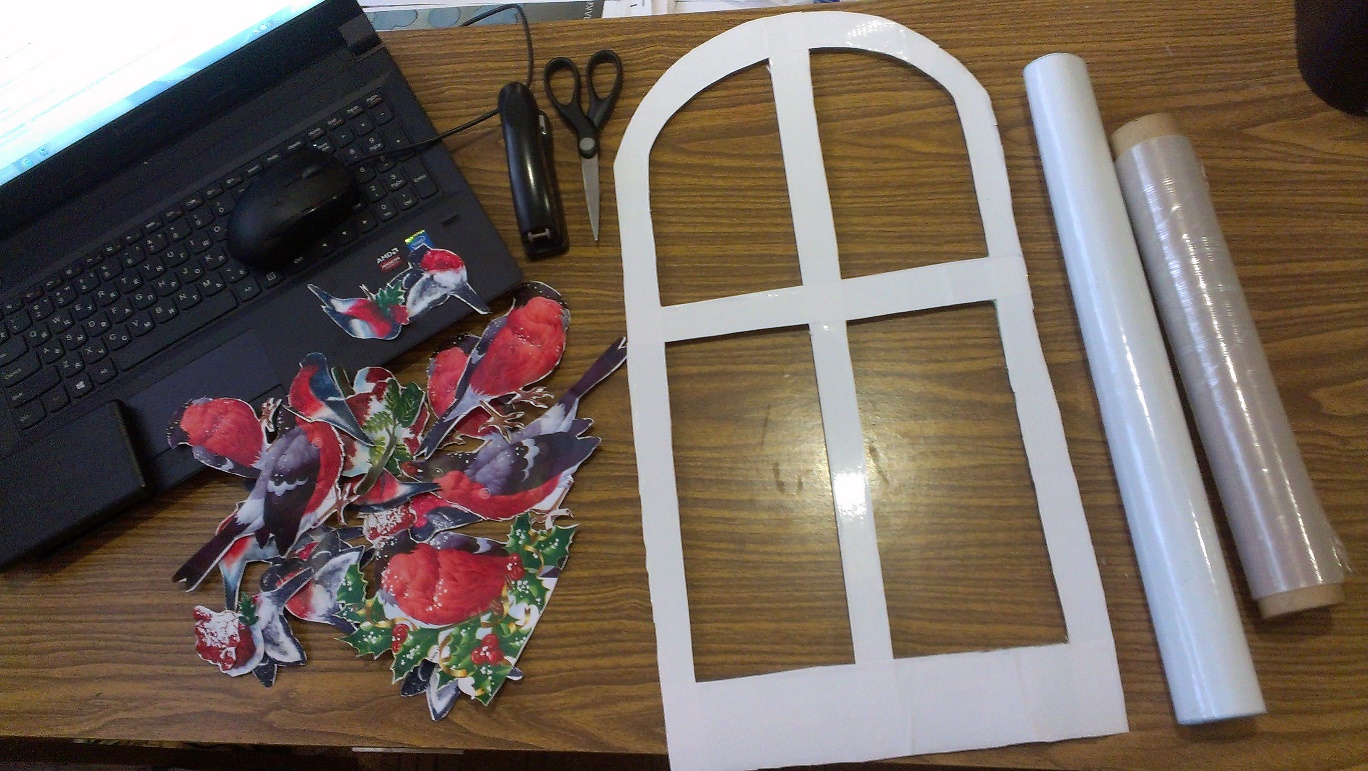 